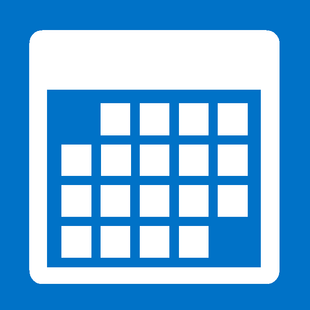 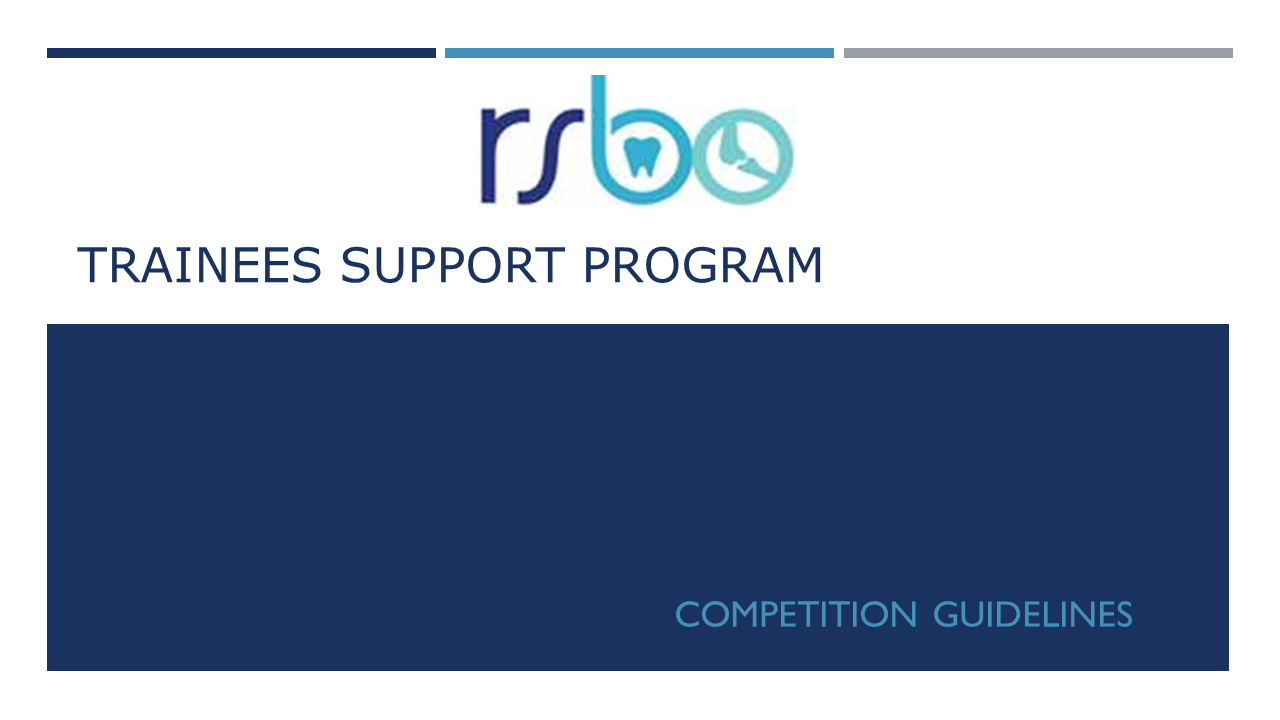 Deadline: September 28th, 2020, 5 p.m.
Results to be announced in December 2020The RSBO network (Réseau de recherche en Santé Buccodentaire et Osseuse) is proud to support trainees involved in clinical, outcome and basic research.  Our support program for trainees seek to promote multidisciplinary projects and collaborations with experts of diverse fields. Although not considered as an essential criterion, applications presenting a multidisciplinary project (basic, clinical, public health or entrepreneurial) will be received positively from the reviewers. The FRQS offers fellowships allowances of $5 000 for M.Sc students and $10 000 for Ph.D. students and postdocs. Eligibility criteria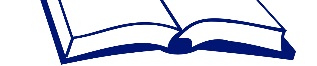 Be a student enrolled in a Master's or Doctoral program in a Quebec university and be supervised or co-supervised by a regular member of the Network for Oral and Bone Health Research. Although not mandatory, trainees presenting projects involving members from several axes of the RSBO will receive favorable views.Submit a project consistent with the Network's research priorities and in compliance with the ethical rules in force in the institution associated with the research;The financial support is cumulated only up to the equivalent amount awarded by funding agencies ($18,000 M.Sc. and $21,000 Ph.D.);A student is eligible to receive a maximum of two scholarships through this program (consecutive or not). When applying a second time, he/she must provide proof that efforts were made to obtain a scholarship from another funding agency;The awardees will be part of the RSBO trainees group with the mission of organizing events of interest for students members of the RSBO.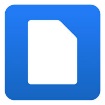  Required documentsThe application form (Word format) along with the requested documents (see below) in one PDF including:a recommendation letter from the supervisorthe description of the project (maximum 2 pages, font 11, single space, 2,5 cm margins)IntroductionObjectivesMethodology and timelineData analysis planRelevance to oral or bone healthin the case of a second application, list on a separate page the scholarship applications submitted in the past year.  If none, explain why.a biosketch (maximum 4 pages, font 11, single spaced, 2,5 cm margins)training: diplomas obtained, field, university, yearscholarships obtained:  agency, year, amount awardedprizes and distinctionsposters and oral presentation: authors, title, meeting, location, yearpublications: authors, title, journal, yearother relevant work, clinical or research experienceImportant! Specify the type of publication, presentation, fellowship or awards according to the table below).Add & complete :For details on categories :http://www.frqs.gouv.qc.ca/documents/11314/710199/Directives_Contributions_d%C3%A9taill%C3%A9es_FRQS_juillet_2020.pdf/808ab760-f35b-41ef-8bd1-8eaaa85c68e8New document for postdocs: Career Plan: describe in 1 page how your scientific environment is suitable with your career goals Documents should be send by email to: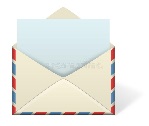 Andrée Lessard
Coordinator/ManagerRéseau de recherche en Santé Buccodentaire et Osseuse
andree.lessard@mcgill.caPublicationsNombre/Number1er auteur, révisé par des pairs (1st author, peered-reviewed)Publié, accepté ou sous-presse (published, accepted or in press)Co-auteur, révisé par des pairs (co-author, peered-reviewed)Publié, accepté ou sous-presse (published, accepted or in press)Autres articles publiés, acceptés ou sous-presse(other articles published, accepted or in press)Articles soumis à un comité e lecture (submitted articles)Chapitres de livres ou ouvrages collectifs (book chapters or collective work)Autres, spécifiez (others, specify)TotalPrésentations orales lors de conférencesOral presentations at conferencesNombre/NumberDans votre propre institutionAmong your institutionEnvergure Provinciale ou régionaleProvincial or local conferenceEnvergure Nationale (National conference)Envergure Internationale (International conference)TotalPrésentations par affichePoster presentationsNombre/NumberDans votre propre institutionAmong your institutionEnvergure Provinciale ou régionaleProvincial or local conferenceEnvergure Nationale (National conference)Envergure Internationale (International conference)TotalBoursesFellowshipsNombre/NumberBourses d'organisme national (IRSC, CRSNG, CRSH)   National Fellowships (CIHR, NCERC, SSHRC)Bourses d'organisme provincial (FRQS, FRQNT, FRQSC) Provincial Fellowships  (FRQS, FRQNT, FRQSC)Bourses institutionnelles (réseau, centre de recherche)  Insitutional_local fellowships (network, research center)Bourse d'organisme/pays étranger   Other fellowships_ForeignAutres boursesOtherTotalPrix et distinctions/Awards and distinctions Nombre/NumberMeilleure présentation orale    Best oral presentationMeilleure présentation par affiche    Best poster presentationPrix d'excellence    Excellence awardBourses de déplacement   Travel awardMention au tableau d'honneur du doyen    Dean’s listAutres prix et distinctionsOther awards or distinctionsTotal